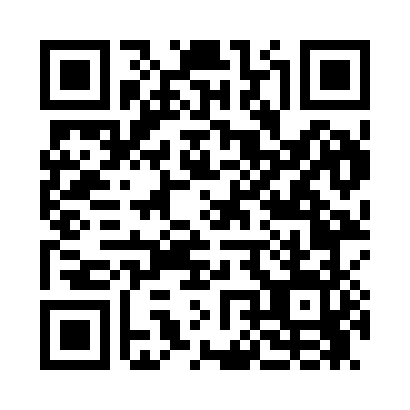 Prayer times for Avlon, Ohio, USAMon 1 Jul 2024 - Wed 31 Jul 2024High Latitude Method: Angle Based RulePrayer Calculation Method: Islamic Society of North AmericaAsar Calculation Method: ShafiPrayer times provided by https://www.salahtimes.comDateDayFajrSunriseDhuhrAsrMaghribIsha1Mon4:296:061:345:319:0110:372Tue4:306:061:345:329:0110:373Wed4:316:071:345:329:0110:374Thu4:326:071:345:329:0110:365Fri4:326:081:345:329:0110:366Sat4:336:081:345:329:0010:357Sun4:346:091:355:329:0010:358Mon4:356:101:355:329:0010:349Tue4:366:101:355:328:5910:3410Wed4:376:111:355:328:5910:3311Thu4:386:121:355:328:5810:3212Fri4:396:121:355:328:5810:3113Sat4:406:131:355:328:5710:3114Sun4:416:141:365:328:5710:3015Mon4:426:151:365:328:5610:2916Tue4:436:151:365:328:5610:2817Wed4:446:161:365:328:5510:2718Thu4:456:171:365:328:5410:2619Fri4:466:181:365:328:5410:2520Sat4:486:191:365:328:5310:2421Sun4:496:191:365:328:5210:2322Mon4:506:201:365:318:5110:2223Tue4:516:211:365:318:5110:2024Wed4:526:221:365:318:5010:1925Thu4:546:231:365:318:4910:1826Fri4:556:241:365:318:4810:1727Sat4:566:251:365:308:4710:1528Sun4:576:261:365:308:4610:1429Mon4:596:261:365:308:4510:1330Tue5:006:271:365:308:4410:1131Wed5:016:281:365:298:4310:10